RÁMCOVÁ KUPNÍ SMLOUVAPříloha číslo VI.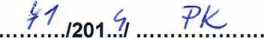 dílčí kupní smlouva pro rok 2020 k rámcové kupní smlouvě číslo:mezi smluvními stranami:VP AGRO, spol. s r.o. Stehlíkova 977, 165 00 Praha 6, IČ: 442 68 114 (dále jen prodávající) kancelář společnosti (doručovací adresa): Kněževes 196, 252 68 Středokluky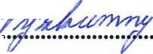 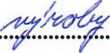 IČ:		 (dále jen kupující)Kontaktní osoba: ....		 .... telefon/ČI. 1 - Předmět smlouvySpecifikace zboží: průmyslová hnojivá*hnojiva volně ložená - volně (VL), hnojivá balená ve vacích - VOV (BB), hnojivá balená v pytlích 50 kg - pytle ČI. 2 - Fakturovaná cena a platební podmínkyTermíny splatnosti jednotlivých dodávek jsou uvedeny v čl. 1 této Přílohy.Pokud kupující neuhradí fakturu - daňový doklad do dne uvedeného termínu platby, má prodávající právo odmítnout případné další dodávky dle této Přílohy.ČI. 3 - Smluvní zajištění závazkuBylo dohodnuto zajištění závazku:	Čl. 4 - Dodací lhůtaOProdávající je povinný dodat zboží v termínu uvedeném v čl. 1 této přílohy do skladu:		ČI. 5 - Ostatní ujednáníPříloha ke kupní smlouvě je vyhotovena ve dvou výtiscích, které mají stejnou platnost.Za obaly byl dovozcem (výrobcem) uhrazen poplatek za zajištění zpětného odběru a využití obalového odpadu společnosti EKO-KOM.Druh zbožíMnožství(t)Balení*Kupní cena (Kč/t)Kupní cena celkemTermíndodáníTermínsplatnostitjpk.75"88W ÓM-> 30t/W z£Z3840 4£>0,~/Cena celkem (bez DPH)